FAKTURA - DAŇOVÝ DOKLAD č. 170109766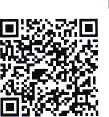 .ďJKR, spol. s r.o.Malé náměstí 1980/16 568 02 SvitavyP STEJKRDodavatel papíru, drogerie,	Telefon: 317 729 904školních a kancelářských potřeb, 2900126644	2010Forma úhrady:Datum vystavení:Datum splatnosti:Datum uskutečnění plnění:1701097660008ze dne: 07.11.2017Variabilní symbol: Konstantní symbol: Objednávka č.:Zakázka č. 1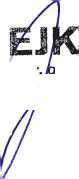 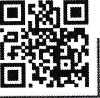 Vystavila STESKR, spol. s iNám. Dr. Tyrše 69, E57 65 Čechtice IČ: 25325124, 0$: CZ25325124 Děkujeme Vám za projevenou důvěru a těšíme se na další spoluprácí s Vámi. STEJKR, spol.s r.o. DODAVATEL PAPÍRU, DROGERIE, ŠKOLNÍCH A KANCELÁŘSKÝCHObchodní firma STEJKR, spol. s r.o. je zapsána dne 27.1.1997 u Krajského soudu v Hradci Králové oddíl C, vložka 23620.Odběratel:IČ: 70940975 DIČ: CZ7094097557. mateřská škola Plzeň, Nad Dalmatinkou 1,57. mateřská škola Plzeň, Nad Dalmatinkou 1,iNad Dalmatinkou 922/1iNad Dalmatinkou 922/1j 312 00Plzeň